Catholic Church of Sts. Peter and Paul, Northfields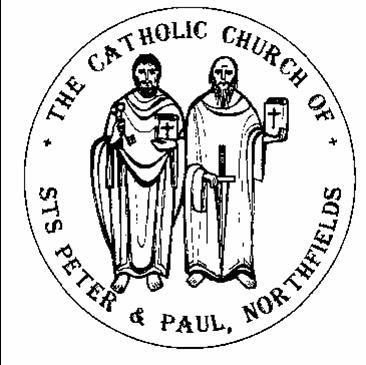 38, Camborne Avenue, Ealing, London, W13 9QZ.  Tel. 020 8567 5421📧: northfields@rcdow.org.uk; 🌐: http://parish.rcdow.org.uk/northfieldshttps://fb.me\38camborneavenue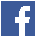 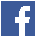 Parish Priest: Fr. Jim Duffy; Parish Deacon Rev Andrew GoodallPastoral Assistant: Anna Maria Dupelycz; Parish Administrator: Rosa BamburyAlternative Number: 07787 048144 (Anna); northfieldscat@rcdow.org.uk  Office Opening Hours Mon – Weds.& Fri, 10am – 2.00pm.  Closed Thursdays.Sacraments and Devotions:  Suspended until further notice.____________________________________________________________________________________________________7th Sunday Year C 20th February 2022 ____________________________________________________________________________________________________Readings:This Week (7th Sunday in Ordinary time)  Samuel 26:2, 7-9, Ps 102:1-4 Corinthians 15:45-49, Luke 6:27-38Next Week (8th Sunday in Ordinary time)  Ecclesiasticus 27:4-7, 7-9, Ps 91:2-3 Corinthians 15:54-58, Luke 6:39-45Psalter Week 3____________________________________________________________________________________________________Reflection from Fr. Hilary:  Slow me downDear Fellow-Parishioners,I think you will appreciate the sentiments in the prayer below.  We all need slowing down.  However, it is primarily an Interior matter.  Se need slowing down in the hyper-active way our minds and hearts can behaveSlow me down Lord,Ease the pounding of my heartBy the quieting of my mind.									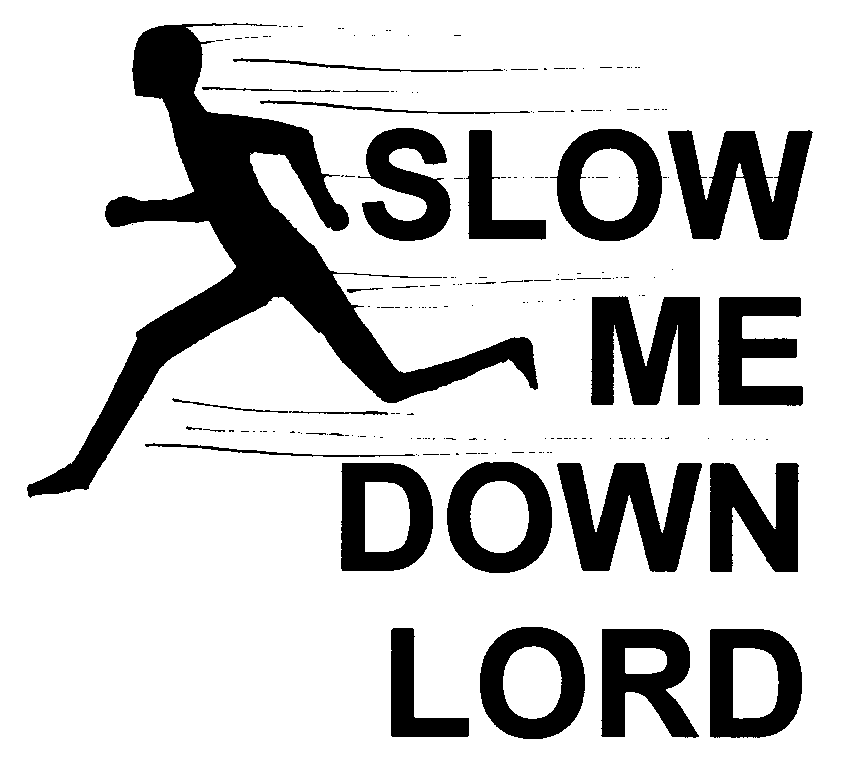 Steady my hurried pace with a 									Vision of the eternal reach of time.							Give me, amid the confusion of 									The day the calmness of the Everlasting hills.			Break the tensions of my nerves				And muscles with the soothing				Music of the singing streams				That live in my memory.			Teach me the art of slowing				Down to look at a flower,				to chat with a friend,				to pat a dog,				to read a few lines from a good book.			Slow me down, Lord and inspire 				Me to send my roots deep into				The soil of life’s enduring				values, that I may grow towards				the stars of my greater destiny.AnonPlease keep ____________________________________________________________________________________________________Working Towards the new ‘normal’    Coming to church now resembles more of what it was pre-Covid: no one way system, holy water in the stoops at the entrance, car park open (please be careful especially with children around moving cars).  However, Communion will still be under one kind only, you are encouraged to sanitise your hands on entry and be mindful of others who may be apprehensive in returning to church and face coverings are encouraged, not mandatory.Liturgical Ministries: a) Altar Servers  Recruitment of new servers is ongoing.  Training on Tuesday after 6.00pm Mass. Please contact Deacon Andrew (andrewgoodall@rcdow.org.uk) for more information.b) Stewards  For weekends, the resurgence of a ministry of welcome is desired.  Please consider if you and/or your family would like to be involved in this important role.c)  Music in Mass : Rehearsals taking place in the church are as follows: for 10.00am, Thursday, 7.30pm ; 11.30am, this week, Wednesday, 7.30pm.  New musicians and singers of all ages always welcome to join.  Urgent!.  New volunteer church cleaners needed to give an hour or so once a week or less, to clean the benches and the floor.  Please contact Rosa if you are willing to help as a matter of urgency.Thank you - The family of Peter Magin would like to thank you for your sympathy and Mass cards.  Your prayers have been a great comfort at this difficult time.  A mass will be offered for your intentions on Saturday 5th March at 6pm.Masses this weekSunday 20th February (7th Sunday Year C)								Thursday 24th February 								 (Sat.) 6.00pm Peter Magin, (LD.) from KSC												No Mass											 8.30am 	Jean Hawkes (Ann.)																													10.00am Margaret Elizabeth Farrell-Berent (1st Ann.)						Friday 25th February 							11.30am Deceased members of the Mulrooney Family						 9.30am	 Kathleen Carty (Ann.) 						 6.00pm	William O’Neill (Ann.)																																																			Saturday 26th February									Monday 21st February	(St Peter Damien)										No Morning Mass						9.30am	Andrew Coll (Int.)																																																				Sunday 27th February (8th Sunday Year C)		Tuesday 22nd February 	(Chair of St Peter)									(Sat.) 6.00pm John Ryan (Ann.)							6.00pm Private Intention															 8.30am Joseph Satchell (Ann.)																													10.00am Martin Fernandes (Ann.)Wednesday 23rd February	(St Polycarp)									11.30am Janusz Zielinski (LD) from KSC9.30am Bridie Reidy (70th Birthday)												 6.00pm	Catherine Devlin (Ann.)						Prayers for the Sick    We pray for those suffering from illness and their carers: ,Nina Roldan, Doreen Foley, Vera Zunzic, Anna Keane, Barbara Lennon Snr, Teresa Hartnett, Stephania Pullin, Geraldine Davison, Sylvia O’Connor, Dave Mortby, Cerys Edwards, Andrew Chandiram, Ivan Mahon-Smith, Kathleen Walsh, Donna O’Hagan, Ann Hagan, Alan Worman. Sankar Ghosh, Margaret Adu, Therese Biks, Shantha Kumari, Sagundala Devi, Victor Young. Ernst Barroclough, Kathleen & Patsy O’Donoghue. Our Lady, help of the Sick, pray for us.Prayers for those Recently Deceased and Anniversaries    We pray for the repose of the soul of, Antonio Masella, Janusz Zielinski and Peter Magin and those whose anniversaries occur around this time including, Jean Hawkes, Margaret Elizabeth Farrell-Berent, William O’Neill, Kathleen Carty, John Ryan, Joseph Satchell and Martin Fernandes, Catherine Devlin..  May their souls and the souls of all the faithful departed through the mercy of God rest in peace.  AmenCatechetics (Sacramental Preparation)  Contact Anna initially on northfieldscat@rcdow.org.uk or 07787 048144 with enquiries and queries.  Please include a mobile/phone number with your e-mail enquiry.Infant Baptism    Participation in a short preparation course is required before celebrating the sacrament.  For more information, please contact Anna preferably by e-mail initially.  Children’s Liturgy of the Word    We would like to restart children’s liturgy during 10am Mass from next Sunday.  We have sufficient leaders but more helpers are needed for this ministry to run safely and in accord with Safeguarding guidelines.  Please contact Anna as soon as possible.  DBS checks processed by the diocese are required for this role.  For more information, contact Anna.  Meeting after 10.00am Mass next Sunday, in the Parish Hall.First Communion   Sessions continue this week in person, Weds., Parish Hall, 6.00pm – 7.00pm, ‘Peter’ group.Confirmation    Continues today in person in the Parish Hall 4.00pm – 5.30pm, for ‘Gifts’ group., RCIA (Becoming Catholic)    Sessions continue Weds. 23rd  Feb, 8.00pm, Parish Hall.  Please pray for our catechumens: Brian, Shiyun and Nathan and our candidates for reception, Alan, Mick and Abby, on their journey of faith.Getting Married in 2022?    Six months’ notice is required regardless of where the marriage is to take place.  Attending a Catholic marriage preparation course is a requirement.  Paperwork should be completed in the parish of domicile.  More information available on the parish website https://parish.rcdow.org.uk/northfields/sacramental-prep/marriage-preparation/Parish marriage preparation course consisting of 4 sessions, will take place online on Fridays in March (4th, 11th,18th and 25th)  7.30pm – 9.00pm.  Please contact Anna by 28th February should you wish to attend.  Limited places.Parish Parent & Toddler Group    Meets on Wednesday mornings in the Parish Hall, 9.30am to 11.00am Please bring your own mug/cup for refreshments and a floor blanket for your own child/ren.  Thank you!  An additional volunteer leader is required.  Please contact Rosa or Anna.Music Tots- Would like to start up again. This is held on a Tuesday morning in the Parish Hall.  In order for this to restart an additional volunteer is needed to help. Please contact Rosa or Anna.Safeguarding  The Parish reps are Susie Worthington, northfieldssg2@safeguardrcdow.org.uk and Tracy Paterson northfieldssg1@safeguardrcdow.org.ukSynod in the Parish  The summary and Word Cloud of your synodal sharing are available on the Listening Wall.  (Your detailed sharing has been submitted to the diocese.)  The next step is for the parish community to discern together the will of the Holy Spirit through mutual listening.  You are invited to contribute to this by posting on the Listening Wall what move and strike you, as you read the summary and the Word Cloud.  Please continue to also pray for synodal process in the diocese.CAFOD’s Walk Against Hunger Lent challenge    Some of the Confirmation candidates are forming a team and also arranging a 5k Community Walk on 26th March to which parishioners will be invited to join. To donate or to join the team go to https://walk.cafod.org.uk/fundraising/northfields-confirmation-challengers.  More information at https://cafod.org.uk/Fundraiser in Aid of Children of Afghanistan  will take place Friday 4th March 8-11pm in the Parish Hall.  Tickets £5, on sale after all Masses next weekend.  An evening of Irish and country Music. In support of desperate families in Afghanistan. Energy Crisis  Caritas has been talking to National Energy Action, who can provide support to households facing energy stress. Their Warm and Safe Homes helpline, 0800 304 7159 is open daily, 10am-12pm, to support clients with energy advice around topics such as reducing energy consumption, Warm Home Discount and Priority Services Register, fuel debt, water rates and benefits advice.